Study GuideRight Triangle –  A triangle that has one right angle.                       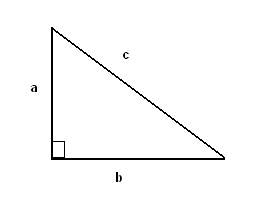 Equilateral Triangle – A triangle with all sides equal. 			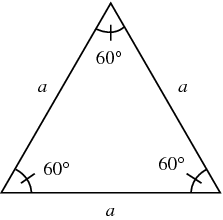 Isosceles Triangle –  A triangle with at least two equal sides.			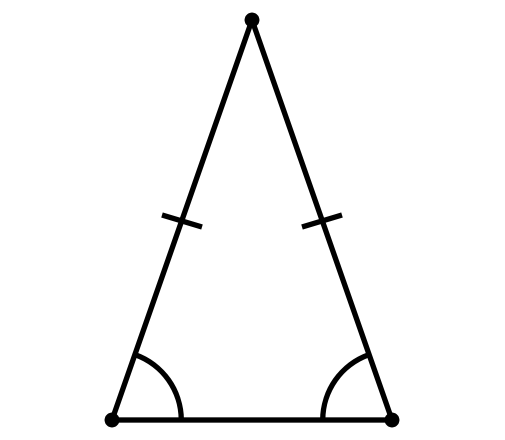 Scalene Triangle -  A triangle with no congruent sides.				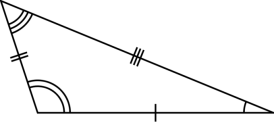 Remember all the angles in a triangle add up to 180 degrees.Acute Angle - 	An angle that is less than 90 degrees.				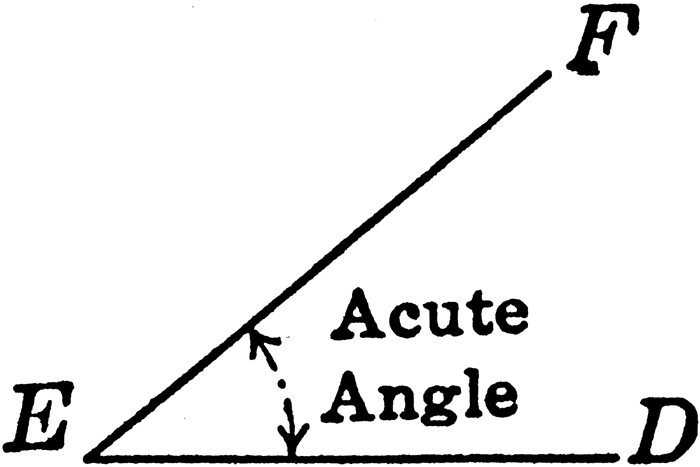 Rhombus -  4 equal sides with two equal angles.				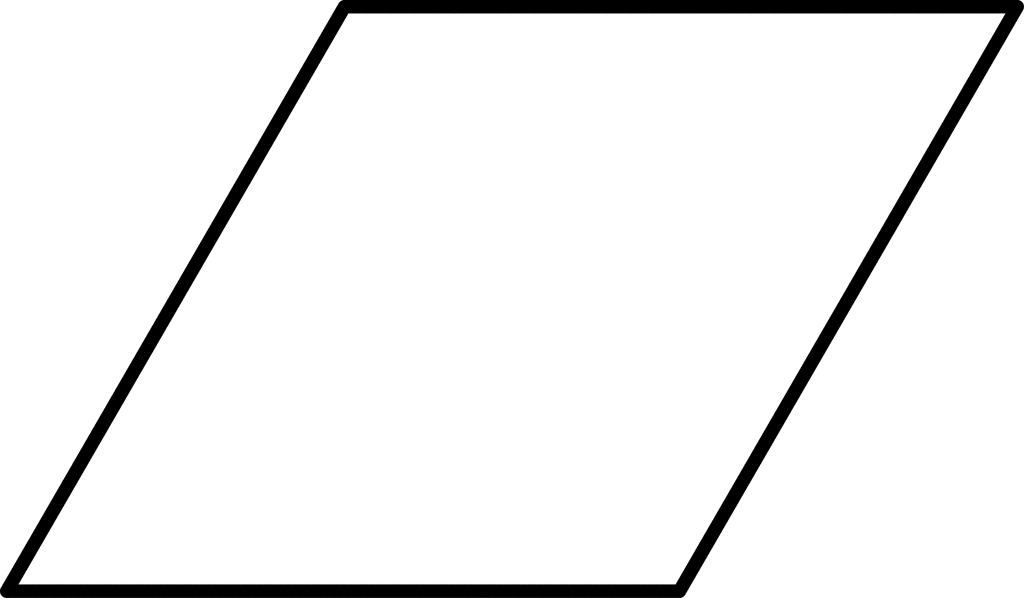 Parallelogram -  2 opposite sides that are parallel, and 2 pairs of opposite sides that are equal.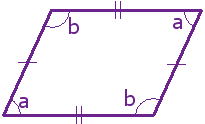 Trapezoid – Exactly 1 pair of parallel sides.				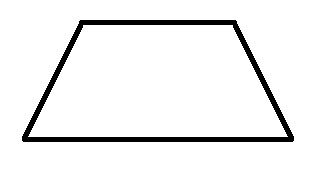 Regular Polygon -  A closed figure made up of sides that do not cross.  All sides are equal lengths and all angles are equal measures.		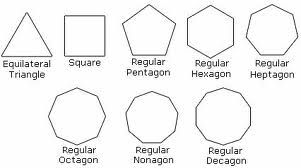 Obtuse Angle – An angle which is more than 90 degrees but less than 180 degrees.	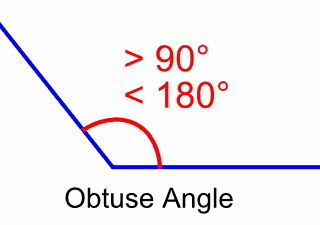 Non-Regular Polygon – Not all sides or angles are equal.		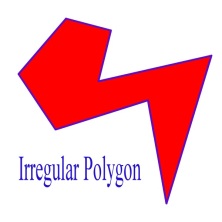 Perpendicular Lines – Lines that cross to form a right angle.	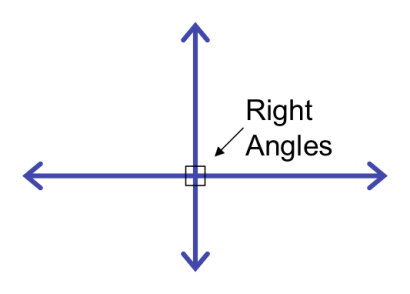 Congruent Lines – Lines that are the same length.			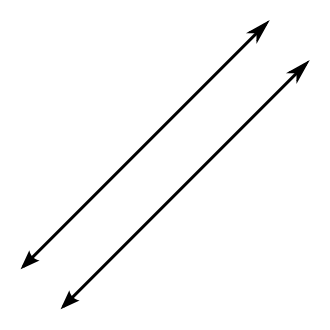 Straight  line = A straight lines angle degree is 180.Area: Length X WidthPerimeter: Add up all of sides lengths.Right Angle – An angle that equals 90 degrees.				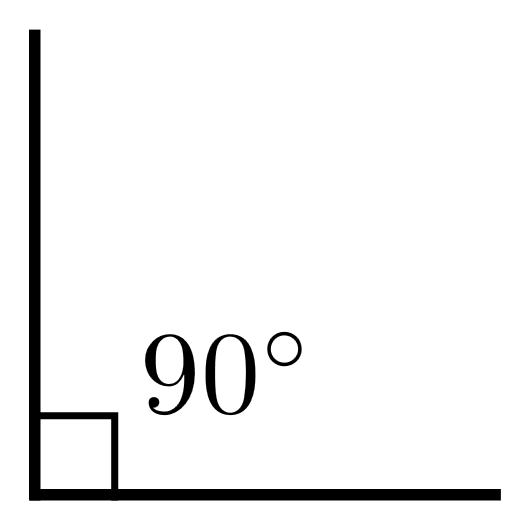 Quadrilateral – A four sided figure with four angles.			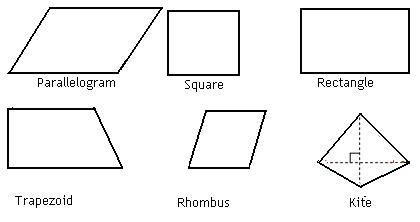 